An Encounter with St. Thérèse of Lisieux 
and her parents, Blessed Louis and Zélie MartinPray in the presence of their relics on Sunday, March 2, 2014 
from 10:00 a.m. to 4:00 p.m.
   Louis Martin about 1863, aged about 40

“Blessed Louis Martin, 
the ‘incomparable father’ of St. Thérèse of Lisieux: 
how can he help Christian fathers today?” 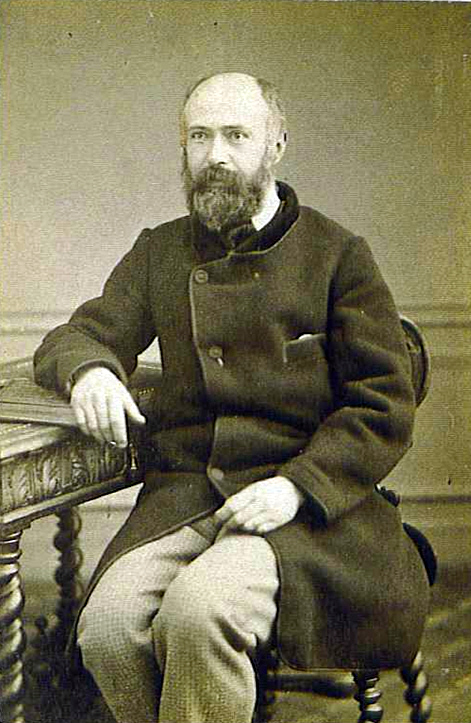 - a conference by Maureen O’Riordan at 1:00 p.m.
Benediction of the Most Blessed Sacrament at 3:30 p.m. 
with a special blessing for fathers, grandfathers, and godfathersCarmelite Monastery				Bookstore open			
1400 66th Avenue					10:00 a.m. to 3:30 p.m.			
(66th Ave. and Broad Street)			Spiritual books, children’s books, DVDs,
Philadelphia, Pa.					religious articles.  Cash and checks only.	
Free parking in monastery lot					
on 66th Avenue					Chapel is handicapped-accessible.


thereseoflisieux.org      discalcedcarmelitesphila.org	      louisandzeliemartin.org